The BRITISH SHOW JUMPING 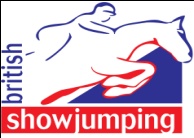 AREA 19 (CLWYD) SHOWHeld at Deeside College, Northop Campus, Northop, Flintshire, CH7 6AAAll entries taken on the daySaturday 16th November 2013     9.30 am start  Incorporating the Dengie Winter League Pony Club Preliminary RoundPLEASE NOTE : JUNIOR & SENIOR BRITISH SHOWJUMPING MEMBERS ARE ENTITLED TO COMPETE IN CLASSES 2, 3, 4, 5, 6 & 7 AND WILL NOT BE PENALISEDClass 1 	CLEAR ROUND Neither pony nor rider need be a member of British Show Jumping. Entries close at 10am.	                   Run under British Show Jumping rules.Entry fee - £5Class 2	NOVICE COMPETITION - 80cms, single fences only  For registered and unregistered horses and ponies ridden by Junior or Senior Riders who may or may not be members of British Show JumpingTable A7 Speed:  325mpmEntry Fee - £10   Prizes £50, £30, £20 Class 3	INTERMEDIATE  - 85 cms, single fences onlyFor registered and unregistered horses and ponies ridden by Junior or Senior Riders who may or may not be members of British Show JumpingTable A7 Speed:  325mpmEntry Fee - £10   Prizes £50, £30, £20 Class 4	DENGIE PONY CLUB WINTER LEAGUE QUALIFYING COMPETITIONOpen to individual Pony Club Members, but excluding any combination of horse/pony and rider that have represented their Branch at OPEN (Summer) Area Qualifiers for The Pony Club Show Jumping Championships or any Rider who has competed at The Pony Club Open (Summer) Show Jumping Championships or The Pony Club Show Jumping Final at Hickstead. (This does not include any other classes held in conjunction with Area Qualifiers).Qualification on a ratio basis (ie depending on entries). Qualifiers must jump clear in the first round.Run in accordance with Pony Club Show Jumping Rules under the 2013 Rule Book and Dengie Rules 2013/2014British Showjumping Table A7  Speed 325mpm  Max Height 90cmEntry Fee - £10    Blue Chip Feed vouchers to 1st – 3rd place & cap to winner!Class 5 	OPEN COMPETITION –  95cms, single fences onlyFor registered and unregistered horses and ponies ridden by Junior or Senior Riders who may or may not be members of British Show JumpingTable A7 Speed:  325mpmEntry Fee - £10   Prizes £50, £30, £20Class 6   CHAMPIONSHIP – 1 metre, single fences onlyFor registered and unregistered horses and ponies ridden by Junior or Senior Riders who may or may not be members of British Show JumpingTable A7 Speed:  325mpmEntry Fee – for competitors who have entered classes 2, 3, 4 or 5 = £18Entry Fee – for competitors competing in Class 6 only = £25Prizes:		£100 to winnerSunday 17th November 2013     9.30 am start PLEASE NOTE : CLASSES ARE OPEN TO JUNIOR BRITISH SHOWJUMPING MEMBERS ONLYClass 7	ANIMO PONY WINTER NOVICE CHAMPIONSHIP QUALIFIER / 80cms PONY OPENTable A7  Judged in accordance with Rules 410 & 77.12 & 77.13 Speed 325mpm (Single Fences)Height of fences : 80cm.  For ponies in Grade JD which have not won a total of £100 to be ridden by Pony or Pony Associate Members.  Riders ages competing on 128 &138 must be in accordance with Rules 77.12 & 77.13.  8 to qualify in the Animo Pony Winter Novice:  Qualifiers must jump clear in the first round.  Qualification does not pass down the line. There will be dual qualification of double clears for the Tacklockers.com Pony British Novice First Round.  Riders who qualify must submit their details at www.bluechipchamps.co.uk Entry Fee - £14   Prizes:  £25, £16, £15, £14, £14.  Class 8	SPRINGBOARD 128/138cms RESTRICTED HANDICAPFor registered ponies not exceeding138cms, to be ridden by Pony or Associate Members, ages in accordance with rule 77.12 &77.13. This competition is open to all but for qualification purposes:In the 128cms section Pony riders are eligible to enter, irrespective of notional winnings, before the calendar year in which the age of 10 years is reached. Riders who reach the age of ten years and over in the current calendar year, must not have won a total of £500 notional winnings. In the 138cms section Pony riders are eligible to enter, irrespective of notional winnings, before the calendar year in which the age of twelve is reached.  Riders who reach the age of twelve years and over in the current calendar year, must not have won a total of £850 notional winnings. Pony riders are not eligible to enter the 138cms section until the calendar year in which their eighth birthday is reached. 128 Ponies are not permitted to enter the 138 section.Once riders have competed at, or have at any time qualified for RHIS or HOYS on any height pony they are no longer allowed to compete in the final.Rule 415 Table A Two rounds not against the clock. All equal first in round one will go forward to Round Two over a shortened course.Speed 325 mpm Height of fences: 128cms 90cms, 138cms 1.00mTwo double clears to qualify for the Final. Qualification is Pony/Rider combination. Ponies in the class must go into the second round and go clear to gain double clear round qualification.  In order to compete in the final, all qualified competitors ages must be in accordance with rule 77.12 & 77.13. in the year of the final.Entry Fee - £14  Prizes: £25, £16, £15, £14, £14  Kindly sponsored by Frickers FormulaClass 9	WINTER 128CMS COMPETITION – FIRST ROUND	Table A7 Speed 325mpm Rule 514/77.13 Height 1.05m First Round For registered ponies that have won £30 or more not exceeding 128cms Two Double Clears to Qualify Entry fee - £14   Prizes: £25, £16, £15, £14, £14Pony Riders are not eligible to compete before the calendar year of which their 8th birthday is reached.  In the event of 20 or less combined starters then Class No. 9 will be amalgamated with Class No. 10 and run as a Handicap with one set of prize money.  Class 10	WINTER 138CMS COMPETITION – FIRST ROUND	Table A7 Speed 325 mpm Rule 512/77.12 Height 1.10m First Round For registered ponies that have won £30 or more exceeding 128 cms but not exceeding 138cms Two Double Clears to Qualify Entry fee - £14  Prizes: £25, £16, £15, £14, £14Pony Riders are not eligible to compete before the calendar year of which their 8th birthday is reached.   In the event of 20 or less combined starters then Class No. 10 will be amalgamated with Class No. 9 and run as a Handicap with one set of prize money.Class 11	NETLEY HALL EQUESTRIAN PONY DISCOVERY / 90cm OPEN                                                                                   Table A7  Rules 408 & 77.12 & 77.13 Speed 325mpm (Single Fences)For registered ponies in JC/JD which have not won a total of £175 to be ridden by Pony or Pony      Associate members.  Riders ages competing on 128 &138 must be in accordance with Rules 77.12 & 77.13.  If 30 or more starters the class will be split into two sections & ponies may compete in one section only Entry Fee - £14   Prizes:  £25, £16, £15, £14, £14. /continued ... Class 12	HORSEQUEST UK SAPPHIRE CHAMPIONSHIP QUALIFIERTable A7  Judged in accordance with Rule 406  Speed 325mpmFor registered ponies in Grades JD & JC which have not won a total of £300 to be ridden by Pony or Pony Associate members.  The first 8 ponies qualify for the final held at the Blue Chip Championships.  Qualification does not pass down the line.  Qualifiers must jump clear in the first round.  There will be dual qualification of double clears for the Blue Chip Pony Newcomers First Round.  Riders who qualify must submit their details at www.bluechipchamps.co.ukEntry Fee - £14   Prizes:  £25, £16, £15, £14, £14. Class 13	PONY 1.05 METRE OPEN			Table A7, Speed:  325mpm  For registered ponies to be ridden by Pony and Pony Associate members.   Entry Fee - £15   Prizes:  £50, £35, £20, £15, £15, £15.BRITISH SHOW JUMPING - AREA 19 RULESLiability:  the organizers/show managers/officials and volunteers of this event or Area 19 do not accept liability for any accident/damage/injury/theft for illness to horses, riders/owners/grooms/spectators or any other person(s) or property whatsoever.Competitions:  The show organizers reserve the right to cancel, amend or change any competition as they see fit.Rule 76.6 will apply.Removal:  The show organizers reserve the right to decline, exclude or remove any person(s) or animal(s) from the show without being required to assign reason or being liable for any compensation.Collecting Ring:  all warming up must be done in the designated collecting ring provided; only those riders competing on animals entered in the current competition will be allowed to use the collecting ring.Smoking:  is strictly forbidden anywhere on the showground or its vicinity.Refunds:  will be made in accordance with British Show Jumping Rule 79.5.1.  Dishonoured cheques:  Anyone found presenting a dishonoured cheque will be reported to British Show Jumping.  There will be a standing charge of £20 for each cheque dishonoured.Presentation of Awards:  The show organizers reserve the right to withhold prize money from any person who fails to present for the presentation of awards.Objections:  must be made in writing and in accordance with British Show Jumping Rule 198.Stallions:  No person shall allow a stallion for which he/she is responsible to compete in any class without taking adequate precautions to ensure other persons are not put at risk or injury.Vehicles:  the show organizers reserve the right to remove any vehicle which is obstructing any access to or from the ground, even if locked or unattended.DIRECTIONSLeave the A55 at Junction 33a then merge onto the B5126.  At junction turn LEFT onto Connah’s Quay Road – the B5126.  Straight over lights into Merebank Road.  Uphill turning RIGHT into showground.For More Details or Show Enquiries Contact David Carpenter on 07984870905or  AFTER 6.30pm PLEASEor Karen Lamb on 07850 187955 or k.lamb.123@btinternet.com – AFTER 6.30pm PLEASE